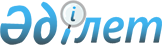 Жыланды ауылының шекарасын (шегін) белгілеу туралыШығыс Қазақстан облысы Бесқарағай ауданының мәслихатының 2011 жылғы 30 қыркүйектегі N 34/10-IV шешімі және Бесқарағай аудандық әкімдігінің 2011 жылғы 29 қыркүйектегі N 382 бірлескен қаулысы. Шығыс Қазақстан облысы Әділет департаментінің Бесқарағай ауданындағы Әділет басқармасында 2011 жылғы 10 қарашада N 5-7-103 тіркелді

      РҚАО ескертпесі.

      Мәтінде авторлық орфография және пунктуация сақталған.

      

      Қазақстан Республикасының 2003 жылғы 20 маусымдағы Жер кодексінің 108-бабының 5-тармағына, «Қазақстан Республикасындағы жергілікті мемлекеттік басқару және өзін-өзі басқару туралы» Қазақстан Республикасының 2001 жылғы 23 қаңтардағы Заңының 6-бабы 1-тармағының 13) тармақшасына, 31-бабы 1-тармағының 10) тармақшасына сәйкес, Бесқарағай аудандық мәслихаты ШЕШІМ ҚАБЫЛДАДЫ және Бесқарағай аудандық әкімдігі ҚАУЛЫ ЕТЕДІ:



      1. Қосымшаға сәйкес алаңдарда Жыланды ауылының шекарасы (шегі) өзгертілсін және Жыланды ауылының елді мекенінің шекарасын (шегін) белгілеудің жерорналастыру жобасына сәйкес белгіленсін.



      2. «Шығыс Қазақстан облысы Бесқарағай аудандық ауыл шаруашылығы, ветеринария және жер қатынастары бөлімі» мемлекеттік мекемесі (Бопаев Ж. Ж.) жер-есебі құжаттарына қажетті өзгерістер енгізсін.



      3. Осы шешім және қаулы алғаш ресми жарияланған күнінен кейін он күнтізбелік күн өткен соң қолданысқа енгізіледі.

      

      

      Сессия төрағасы,

      мәслихат хатшысы                                  Ж. МАРАЛОВ

      

      Аудан әкімі                                       К. БАЙГОНУСОВ

      Бірлескен

      Бесқарағай аудандық әкімдігінің

      2011 жылғы 29 қыркүйектегі

      № 382 қаулысы мен

      Бесқарағай аудандық мәслихатының

      2011 жылғы 30 қыркүйектегі

      № 34/10-IV шешіміне қосымша 

      Шығыс Қазақстан облысы Бесқарағай ауданы Глуховка ауылдық округінің Жыланды ауылының елді мекендерінің

      Экспликациясы
					© 2012. Қазақстан Республикасы Әділет министрлігінің «Қазақстан Республикасының Заңнама және құқықтық ақпарат институты» ШЖҚ РМК
				Жер пайдаланушылардың атауыЖоспардағы барлық жерлер, гаБөгденің пайдалануындағы жерлер, гаЕлді мекендерге бекітілді, гаБарлық а/ш алқаптары, гаолардан:олардан:олардан:олардан:өзге де жерлеролардан:олардан:олардан:олардан:олардан:олардан:Жер пайдаланушылардың атауыЖоспардағы барлық жерлер, гаБөгденің пайдалануындағы жерлер, гаЕлді мекендерге бекітілді, гаБарлық а/ш алқаптары, гаегістіккөп жыл. екпелертыңаймажайылымөзге де жерлерҚұрылыс үшінҚираған орынАғашты - бұталы екпелерзиратСортаң жерлерЖолдар үшінАккульск ауылының жерлері110,0-110,0110,0---110,0-Глуховка ауылының жерлері300,0-300,0272,6- --272,627,4--22,43,8-1,2Жыланды ауылының жерлері1237,32738,32731229,01207,22,01,08,01196,221,83,60,21,63,013,4Босалқы жерлер42,0-42,013,1---13,128,927,90,70,3«Кузембай» ф/ш50,0-50,050,0--50,0-Жоба бойынша елді мекеннің аумағы1739,32738,32731731,01652,92,01,08,01641,978,131,50,224,74,13,014,6